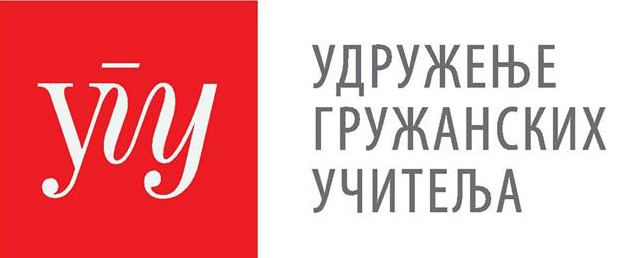 Пријава за стручни скупСМОТРА СТВАРАЛАШТВА У ВАСПИТНО – ОБРАЗОВНОМ ПРОЦЕСУ„ПОКРЕНИМО СЕ“ 11. јуна 2016. године у Книћу (Дом културе)Пријављујемо се за присуство на Смотри стваралаштва „Покренимо се“ која ће се одржати 11. јуна  2016. године у Книћу.М.Пиме и презиме/потпис овлашћеног лицаМолимо Вас да потписану и оверену потврду доставите путем мејла gruzanskiucitelji@gmail.com   најкасије до 15. маја 2016. године.Представници који ће присуствовати пленарном делу у Дому културеПредставници који ће присуствовати Свечаној вечери у хотелу Еуро гај по цени од 1600 динараПредставници за које је потребно обезбедити смештај у хотелу Еуро гај по цени од 1250 динара1.1.1.2.2.2.3.3.3.4.4.4.5.5.5.